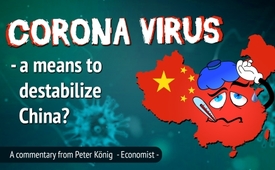 Peter König: Corona virus - a means to destabilize China?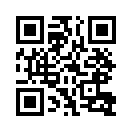 Early February 2020: The new coronavirus spreads rapidly. 11,221 cases have already been registered in China. To prevent the disease from spreading further, China has sealed off more than 45 million people in various cities from the outside world. The WHO declared an international health emergency. But where does this virus come from - did it originate naturally? Analyst Peter König explains his doubts ...At the beginning of January, the World Health Organization (WHO) announced that a lung disease with fever and cough in the central Chinese metropolis of Wuhan was caused by a novel coronavirus known as 2019-nCoV. The total number of detected cases of disease in China at the beginning of February is currently 11,221. To prevent the disease from spreading further, China has sealed off more than 45 million people in various cities from the outside world. For fear of spreading the virus, many states are currently sealing themselves off from China and closing their border crossings. 

Jerome Powell, the head of the US Federal Reserve FED, commented on 29th January saying that the coronavirus was a serious problem and was likely to affect global economic activity in China and Japan. 

On 30 January 2020, the WHO declared an international health emergency. 
Economist and geostrategy analyst Peter König wrote a commentary on the coronavirus outbreak on 28 January, drawing a comparison with other coronavirus diseases such as SARS, which was first discovered in China in 2002. According to König, the new 2019-nCoV virus and also SARS have the peculiarity that mainly people of Chinese descent fall ill with it. According to him, it is quite possible that the new coronavirus has been artificially and specifically produced. Hear for yourself in an extract from Peter König's commentary on how he arrived at this assumption: 
„Having said this, it should also be noted that this case of 2019-nCoV is curiously similar to other CoronoVirus diseases, like the Middle East Respiratory Syndrome – MERS,&nbsp; first found in Saudi Arabia (2012) and then it spread to other Middle Easter and Sub-Saharan African countries; and the Severe Acute Respiratory Syndrome (SARS), first discovered in China in 2002, spread around the world but was quickly contained and caused no know infections after 2004.
Both are coronaviruses, suspected having been laboratory-made, with animal trials, and the viruses transfer to humans was only possible with human assistance. Then the viruses mutated to make human-to-human infection possible. Both SARS and the new 2019-nCoV virus also have the particularity of affecting primarily people of the Chinese race. There are some 100-plus CIA / Pentagon sponsored clandestine and semi-known laboratories spread throughout the world – laboratories to fabricate and test agents for biological warfare. A few years ago, one such laboratory was discovered and reported on in Ukraine. They were working on a virus affecting the “Russian Race”. Since there is no homogenous Russian Race – their initial trials supposedly failed. 

Since the empire never gives up in its evil attempts to dominate the world, we can assume that research on race directed bio-agents continues.
This western, especially American (CIA, Pentagon, NATO) project to develop bio-chemical weapons to kill people by disease rather than bullets and bombs – it is much cheaper! And less obvious – does exist. You may draw your own conclusion on whether SARS and the new 2019-nCoV fits that pattern.

The timing of the appearance was especially curious. It was first reported on 31 December 2019 in Wuhan – and then expanded into a proportion, so that it interfered with China’s most important Holiday, the Lunar New Year. It could, of course, be just coincidence.

One of Washington’s “low-grade” warfare models is destabilizing China (and Russia for that matter) with any means. With the objective of destabilization, China is constantly being harassed and aggressed – see Hong Kong, Taiwan, the Uyghurs in Xinjiang, Tibet, the tariff wars – and why not with a contagious virus, a trial for a potential pandemic? What can be observed and even the west must notice to their chagrin and frustration – is China’s extreme resilience and capacity to adapt and resist – to resist with powerful minds and ingenuity that saves her people.“from ch/tsSources:https://www.globalresearch.ca/chinese-resilience-silent-simple-steady-resistance/5702102
https://www.nzz.ch/wissenschaft/swiss-lufthansa-und-british-airways-streichen-alle-fluege-nach-china-notfall-ausschuss-der-who-beraet-erneut-das-wichtigste-ueber-das-coronavirus-ld.1534367#subtitle-wo-nahm-das-virus-seinen-anfang-second
https://www.cash.ch/news/boersenticker-konjunktur/us-notenbank-haelt-leitzins-konstant-coronavirus-eine-gefahr-1470683
https://www.spiegel.de/wissenschaft/medizin/who-ruft-internationalen-gesundheitsnotstand-wegen-coronavirus-aus-a-16505dcd-2af6-4edb-a042-4e4e7d70e384
https://gisanddata.maps.arcgis.com/apps/opsdashboard/index.html?fbclid=IwAR0EA4t77tl-Yrr_W66RF97yp22Y0rKveAgbsjOAZa0ki4j9XaUFEwu5SEY#/bda7594740fd40299423467b48e9ecf6This may interest you as well:#Coronavirus-en - www.kla.tv/Coronavirus-enKla.TV – The other news ... free – independent – uncensored ...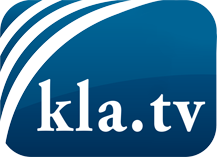 what the media should not keep silent about ...Little heard – by the people, for the people! ...regular News at www.kla.tv/enStay tuned – it’s worth it!Free subscription to our e-mail newsletter here: www.kla.tv/abo-enSecurity advice:Unfortunately countervoices are being censored and suppressed more and more. As long as we don't report according to the ideology and interests of the corporate media, we are constantly at risk, that pretexts will be found to shut down or harm Kla.TV.So join an internet-independent network today! Click here: www.kla.tv/vernetzung&lang=enLicence:    Creative Commons License with Attribution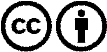 Spreading and reproducing is endorsed if Kla.TV if reference is made to source. No content may be presented out of context.
The use by state-funded institutions is prohibited without written permission from Kla.TV. Infraction will be legally prosecuted.